ПОСТАНОВЛЕНИЕ_АДМИНИСТРАЦИИ ГОРОДСКОГО ОКРУГА – ГОРОД КАМЫШИН_        от 24.05.2022 г.  № 677-п                 О внесении изменений в постановление Администрации городского округа – город Камышин от 30.12.2020 г. № 1686-п           «Об утверждении муниципальной программы «Сохранение и развитие культуры на территории городского округа - город Камышин» В соответствии с постановлением Администрации городского округа – город Камышин от 06.09.2016 № 1505-п «Об утверждении Порядка разработки, реализации и оценки эффективности муниципальных программ», руководствуясь Уставом городского округа – город Камышин, Администрация городского округа – город Камышин постановляет:1. Внести в муниципальную программу «Сохранение и развитие культуры на территории городского округа - город Камышин», утвержденную постановлением Администрации городского округа - город Камышин от 30.12.2020 г. № 1686-п, следующие изменения:1.1. Раздел 6 муниципальной программы изложить в следующей редакции:«6. Обоснование объема финансовых ресурсов, необходимых для реализации муниципальной программыФинансирование муниципальной программы осуществляется за счет федерального бюджета, областного бюджета, бюджета городского округа - город Камышин и внебюджетных источников.Общий объем финансовых средств, необходимых для реализации муниципальной программы составляет 718 448,9 тыс. рублей, в том числе:- 2021 год – 186 466,8 тыс. рублей:внебюджетные средства – 71 673,1 тыс. рублей, в т.ч. кредиторская задолженность – 2 862,7 тыс. рублей;  бюджет городского округа – 93 576,5 тыс. рублей, в т.ч. кредиторская задолженность – 4 519,3 тыс. рублей;  средства областного бюджета – 2 860,4 тыс. рублей;средства федерального бюджета – 18 356,8 тыс. рублей.- 2022 год - 226 725,0 тыс. рублей:	внебюджетные средства – 68 677,2 тыс. рублей, в т.ч. кредиторская задолженность –  6 076,0 тыс. рублей;бюджет городского округа – 133 409,0 тыс. рублей, в т.ч. кредиторская задолженность – 34 728,4 тыс. рублей;средства областного бюджета – 20 556,7 тыс. рублей;средства федерального бюджета - 4 082,1 тыс. рублей.- 2023 год - 152 739,2 тыс. рублей:внебюджетные средства - 39 846,5 тыс. рублей;бюджет городского округа - 107 467,9 тыс. рублей;средства областного бюджета – 651,0 тыс. рублей;средства федерального бюджета - 4 773,8 тыс. рублей.- 2024 год - 152 517,9 тыс. рублей:внебюджетные средства - 39 846,5 тыс. рублей;бюджет городского округа - 107 461,3 тыс. рублей;средства областного бюджета – 625,2 тыс. рублей;средства федерального бюджета - 4 584,9 тыс. рублей.Ресурсное обеспечение муниципальной программы, осуществляемое за счет федерального бюджета, областного бюджета, бюджета городского округа – город Камышин и внебюджетных источников, носит прогнозный характер и подлежит ежегодному уточнению при формировании проектов соответствующих бюджетов на очередной финансовый год и на плановый период.В процессе реализации муниципальной программы объемы финансовых средств, направляемых на ее выполнение, могут корректироваться.Объем бюджетных ассигнований, необходимый для выполнения муниципальных заданий, определен в соответствии с нормативами затрат на оказание муниципальных услуг (выполнение работ) в отношении муниципальных учреждений, подведомственных Комитету по культуре Администрации городского округа.Объем бюджетных ассигнований, необходимый для исполнения бюджетных смет, определен в соответствии с локальными актами Комитета по культуре Администрации городского округа на обеспечение функций главных распорядителей средств бюджета городского округа - город Камышин (включая подведомственные им казенные учреждения).Расчет объема затрат на мероприятия муниципальной программы на 2021 - 2024 годы в части расходов на обеспечение деятельности работников в сфере культуры определен на основании положения об оплате труда работников муниципальных учреждений, подведомственных Комитету по культуре Администрации городского округа, утвержденного постановлением Администрации городского округа - город Камышин, в части потребления коммунальных услуг – на основании распоряжения Администрации городского округа - город Камышин «Об утверждении лимитов потребления природного газа, тепловой энергии, электроэнергии, водоснабжения, водоотведения для муниципальных учреждений и структурных подразделений Администрации городского округа - город Камышин» на соответствующий финансовый год, в части расходов на иные цели расчет осуществляется в соответствии с условиями кредитного договора.   Расходы на проведение общегородских мероприятий рассчитываются на основании сметной документации, разработанной и утвержденной Комитетом по культуре Администрации городского округа.Потребность в финансировании мероприятий рассчитывается с учетом их количества и цен на товары, работы, услуги, необходимые для их реализации.Затраты на мероприятия в части стоимости строительно-монтажных работ  определяются на основании сводного сметного расчета.Финансирование мероприятий муниципальной программы определено по направлениям реализации подпрограмм.Объемы ресурсного обеспечения муниципальной программы за счет средств, привлеченных из различных источников финансирования, с распределением по главным распорядителям средств бюджета городского округа - город Камышин представлены в приложении 4 к муниципальной программе.».1.2. Раздел 6 подпрограммы «Сохранение музейно-выставочных коллекций» изложить в следующей редакции:«6. Обоснование объема финансовых ресурсов, необходимых для реализации подпрограммыФинансирование подпрограммы осуществляется за счет средств областного бюджета, бюджета городского округа - город Камышин и внебюджетных источников. Общий объем финансовых средств, необходимых для реализации подпрограммы составляет 63 233,2 тыс. рублей, в том числе:- 2021 год – 15 074,8 тыс. рублей:внебюджетные средства – 6 839,3 тыс. рублей;бюджет городского округа – 7 485,5 тыс. рублей, в т.ч. кредиторская задолженность – 403,6 тыс. рублей;  средства областного бюджета – 750,0 тыс. рублей.- 2022 год – 21 047,0 тыс. рублей:	внебюджетные средства – 5 153,6 тыс. рублей, в т.ч. кредиторская задолженность –  357,0 тыс. рублей;бюджет городского округа – 15 893,4 тыс. рублей, в т.ч. кредиторская задолженность – 5 342,1 тыс. рублей.- 2023 год - 13 555,7 тыс. рублей:внебюджетные средства – 1 372,0 тыс. рублей;бюджет городского округа - 12 183,7 тыс. рублей.- 2024 год - 13 555,7 тыс. рублей:внебюджетные средства – 1 372,0 тыс. рублей;бюджет городского округа - 12 183,7 тыс. рублей.Ресурсное обеспечение подпрограммы, осуществляемое за счет средств бюджета городского округа - город Камышин и внебюджетных источников, носит прогнозный характер и подлежит ежегодному уточнению при формировании проектов соответствующих бюджетов на очередной финансовый год и на плановый период.В процессе реализации подпрограммы объемы финансовых средств, направляемых на ее выполнение, могут корректироваться.Объем бюджетных ассигнований, необходимый для выполнения муниципального задания, определен в соответствии с нормативами затрат на оказание муниципальных услуг, работ выполняемых МБУК КИКМ.Расчет объема затрат на мероприятия подпрограммы на 2021 - 2024 годы в части расходов на обеспечение деятельности работников в сфере культуры определен на основании положения об оплате труда работников муниципальных учреждений, подведомственных Комитету по культуре Администрации городского округа, утвержденного постановлением Администрации городского округа - город Камышин, в части потребления коммунальных услуг на основании распоряжения Администрации городского округа - город Камышин «Об утверждении лимитов потребления природного газа, тепловой энергии, электроэнергии, водоснабжения, водоотведения для муниципальных учреждений и структурных подразделений Администрации городского округа - город Камышин» на соответствующий финансовый год, в части расходов на иные цели расчет осуществляется в соответствии с условиями кредитного договора.Потребность в финансировании мероприятий рассчитывается с учетом их количества и цен на товары, работы, услуги, необходимые для их реализации.Финансирование мероприятий подпрограммы определено по направлениям ее реализации.Объемы ресурсного обеспечения подпрограммы за счет средств, привлеченных из различных источников финансирования,  с распределением по главным распорядителям средств бюджета городского округа - город Камышин представлены в приложении 4 к муниципальной программе.».2. Настоящее постановление вступает в силу с даты его подписания и подлежит официальному опубликованию.Глава городского округа -город Камышин  	                                                                                              С.В. ЗинченкоИнна Витальевна Шурыгина 8 (84457) 5 07 54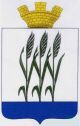 